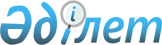 Об признании утратившими силу некоторых решений Таскалинского районного маслихатаРешение Таскалинского районного маслихата Западно-Казахстанской области от 11 января 2016 года № 37-4      Примечание РЦПИ.

      В тексте документа сохранена пунктуация и орфография оригинала.

      В соответствии с Законами Республики Казахстан от 23 января 2001 года "О местном государственном управлении и самоуправлении в Республике Казахстан", от 24 марта 1998 года "О нормативных правовых актах" районный маслихат РЕШИЛ:

      1. Признать утратившими силу некоторые решения Таскалинского районного маслихата согласно приложению к настоящему решению.

      2. Аппарату районного маслихата (Т. Ержігітова) копию настоящего решения в недельный срок представить в Департамент юстиции Западно-Казахстанской области и на опубликование.

      3. Настоящее решение вводится в действие со дня подписания.

 Список некоторых утративших силу решений Таскалинского районного маслихата      1. Решение Таскалинского районного маслихата "О районном бюджете на 2015-2017 годы" от 23 декабря 2014 года № 29-2 (впервые опубликовано 23 января 2015 года в № 4 в районной газете "Екпін", зарегистрирован в Реестре государственной регистрации нормативных правовых актов № 3758);

      2. Решение Таскалинского районного маслихата "О внесении изменений в решение районного маслихата "О районном бюджете на 2015-2017 годы" от 23 декабря 2014 года № 29-2" от 7 апреля 2015 года № 31-1 (впервые опубликовано 24 апреля 2015 года в № 17 в районной газете "Екпін", зарегистрирован в Реестре государственной регистрации нормативных правовых актов № 3894);

      3. Решение Таскалинского районного маслихата "О внесении изменений в решение районного маслихата "О районном бюджете на 2015-2017 годы" от 23 декабря 2014 года № 29-2" от 18 августа 2015 года № 33-3 (впервые опубликовано 11 сентября 2015 года в № 37 в районной газете "Екпін", зарегистрирован в Реестре государственной регистрации нормативных правовых актов № 4025);

      4. Решение Таскалинского районного маслихата "О внесении изменений в решение районного маслихата "О районном бюджете на 2015-2017 годы" от 23 декабря 2014 года № 29-2" от 22 сентября 2015 года № 34-1 (впервые опубликовано 16 октября 2014 года в № 42 в районной газете "Екпін", зарегистрирован в Реестре государственной регистрации нормативных правовых актов № 4092);

      5. Решение Таскалинского районного маслихата "О внесении изменений и дополнений в решение районного маслихата "О районном бюджете на 2015-2017 годы" от 23 декабря 2014 года № 29-2" от 24 ноября 2015 года № 35-1 (впервые опубликовано от 11 декабря 2015 года в № 50 в районной газете "Екпін", зарегистрирован в Реестре государственной регистрации нормативных правовых актов № 4166);

      6. Решение Таскалинского районного маслихата "О внесении изменений и дополнений в решение районного маслихата "О районном бюджете на 2015-2017 годы" от 23 декабря 2014 года № 29-2" от 22 декабря 2015 года № 36-1 (впервые опубликовано от 7 января 2015 года в № 2 в районной газете "Екпін", зарегистрирован в реестре государственной регистрации нормативных правовых актов № 4206).


					© 2012. РГП на ПХВ «Институт законодательства и правовой информации Республики Казахстан» Министерства юстиции Республики Казахстан
				
      Председатель сессии

М. Нурмухамбетова

      Секретарь районного маслихата

С. Рахимов
Приложение 
к решению Таскалинского 
районного маслихата 
от 11 января 2016 года № 37-4